Flott slirekniv med pautet pynt på slire. Symbol av Spåtind 1414 m.o.h,
Knivblad smidd av Morten Håkonsen, skaft utformet i kutetre i rot.  
Fronten er pyntet med bøffelhorn tinnsølv og vulkanfiber.
Kniv nr 186, laget av Vegar Nereng pris kr 1200.-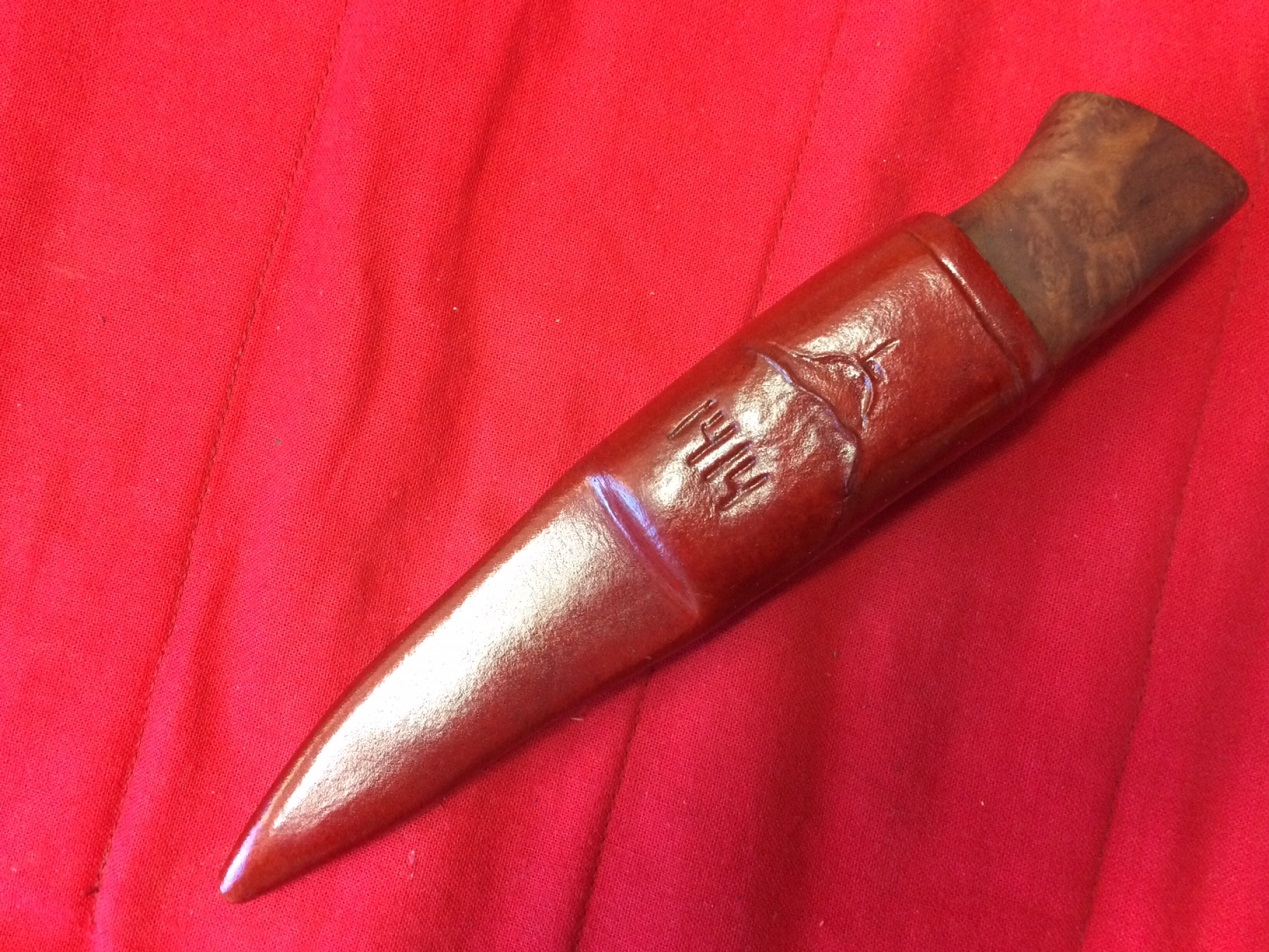 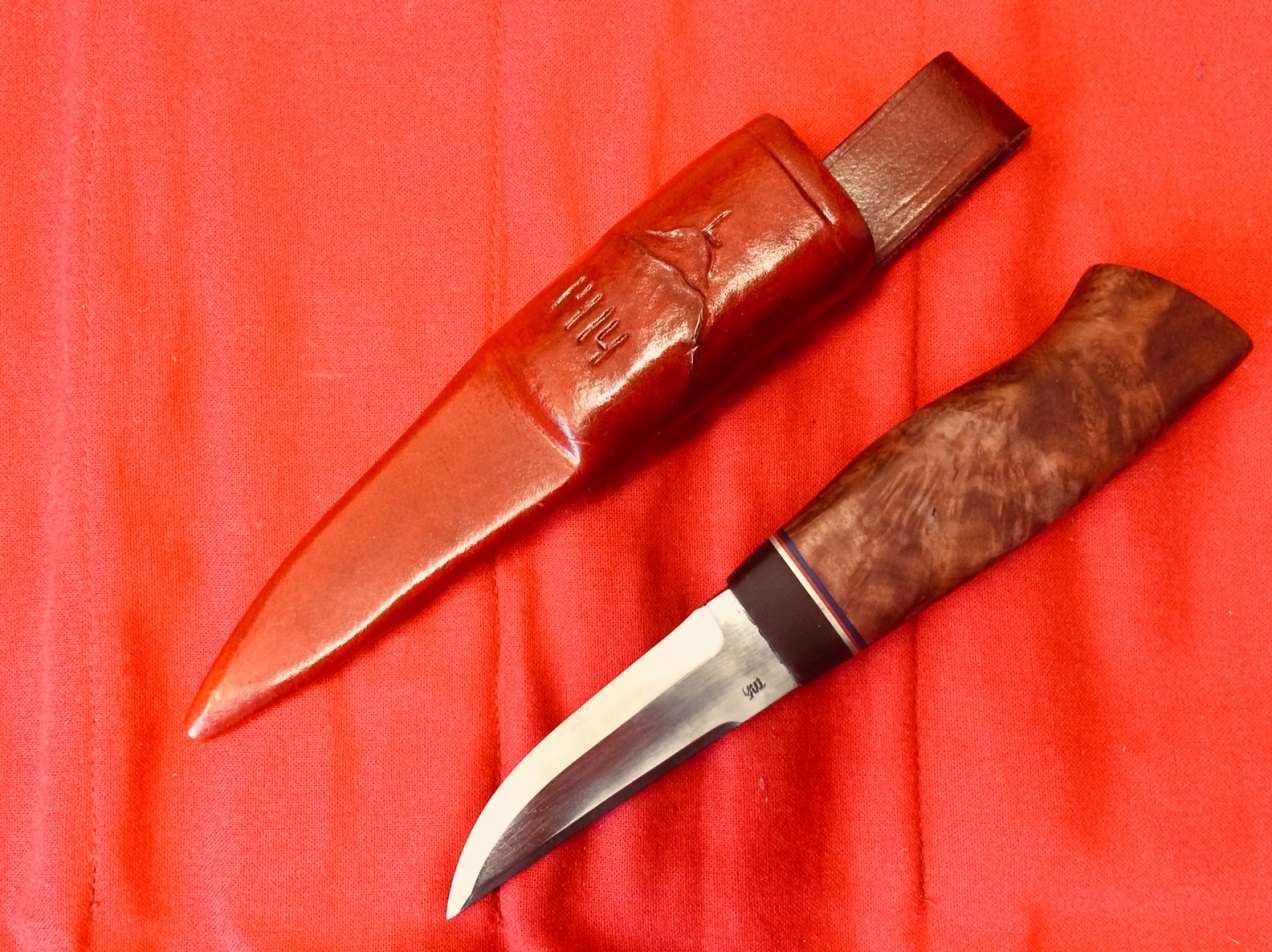 